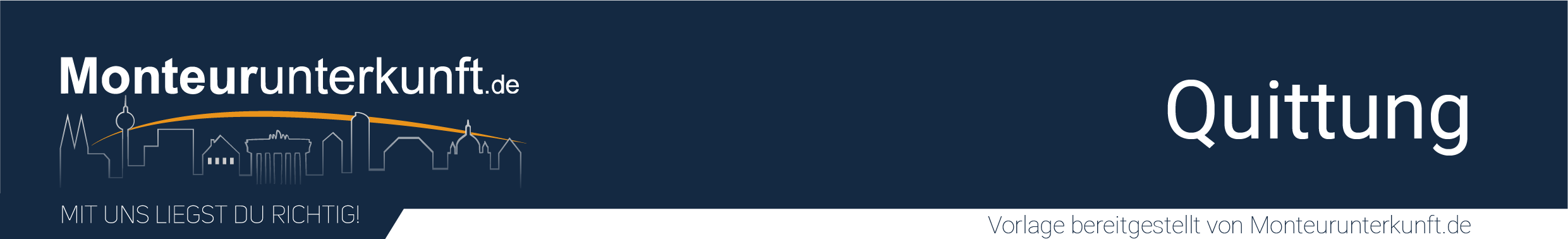 Quittung                                    Quittungsnummer: _____________Über den Betrag von _________________  €       Netto: _________________ €   	+ ____  %  MwSt.        ohne MwSt. da ich Kleinunternehmer nach §19 Abs. 1 UStG. (Kleinunternehmer) bin.Betrag in Worten:  
______________________________________________________________________________________________________________________________________Verwendungszweck: ______________________________________________________________________________________________________________________________________Von:	______________________________________________________________	______________________________________________________________Für: 	____________________________________________________________________________________________________________________________Ort / Datum: ____________________________________________________________________________________________Unterschrift / ggf. Stempel des Empfängers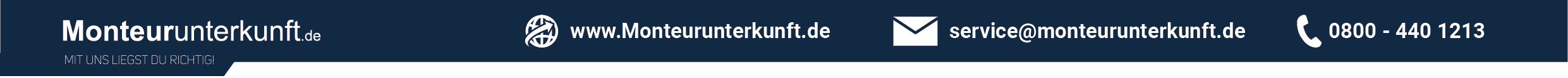 